Česká kuželkářská asociaceSportovně technická komise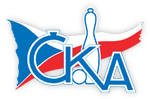 Rozlosování a adresář1. KLD E2018/2019KC Zlín 
TJ Lokomotiva Valtice
TJ Zbrojovka Vsetín
TJ Sokol Vracov
TJ Valašské Meziříčí
TJ Spartak Přerov
Velké Bílovice, 9. září 2018ADRESÁŘ DRUŽSTEVROZLOSOVÁNÍ ZÁKLADNÍ ČÁSTI1. kolo	Rozhodčí23.09.18	ne	10:00	KC Zlín - TJ Spartak Přerov		Skoumal23.09.18	ne	10:00	TJ Lokomotiva Valtice  - TJ Valašské Meziříčí		Herůfek23.09.18	ne	10:00	TJ Zbrojovka Vsetín - TJ Sokol Vracov		Riedel2. kolo30.09.18	ne	10:00	TJ Spartak Přerov - TJ Sokol Vracov		Vidlička30.09.18	ne	10:00	TJ Valašské Meziříčí - TJ Zbrojovka Vsetín		Zajíček30.09.18	ne	10:00	KC Zlín - TJ Lokomotiva Valtice 		Skoumal3. kolo14.10.18	ne	10:00	TJ Lokomotiva Valtice  - TJ Spartak Přerov		Herůfek14.10.18	ne	10:00	TJ Zbrojovka Vsetín - KC Zlín		Holubová14.10.18	ne	10:00	TJ Sokol Vracov - TJ Valašské Meziříčí		Tužil4. kolo21.10.18	ne	10:00	TJ Spartak Přerov - TJ Valašské Meziříčí		Navrátilová21.10.18	ne	10:00	KC Zlín - TJ Sokol Vracov		Skoumal21.10.18	ne	10:00	TJ Lokomotiva Valtice  - TJ Zbrojovka Vsetín		Herůfek5. kolo04.11.18	ne	10:00	TJ Zbrojovka Vsetín - TJ Spartak Přerov		Riedel04.11.18	ne	10:00	TJ Sokol Vracov - TJ Lokomotiva Valtice 		Tužil04.11.18	ne	10:00	TJ Valašské Meziříčí - KC Zlín		Zajíček6. kolo11.11.18	ne	10:00	TJ Spartak Přerov - KC Zlín		Goldemund11.11.18	ne	10:00	TJ Valašské Meziříčí - TJ Lokomotiva Valtice 		Zajíček11.11.18	ne	10:00	TJ Sokol Vracov - TJ Zbrojovka Vsetín 		Tužil7. kolo25.11.18	ne	10:00	TJ Sokol Vracov - TJ Spartak Přerov 		Tužil25.11.18	ne	10:00	TJ Zbrojovka Vsetín - TJ Valašské Meziříčí		Holubová25.11.18	ne	10:00	TJ Lokomotiva Valtice  - KC Zlín		Herůfek8. kolo13.01.19	ne	10:00	TJ Spartak Přerov - TJ Lokomotiva Valtice 		Divila13.01.19	ne	10:00	KC Zlín - TJ Zbrojovka Vsetín		Skoumal13.01.19	ne	10:00	TJ Valašské Meziříčí - TJ Sokol Vracov		Zajíček9. kolo20.01.19	ne	10:00	TJ Valašské Meziříčí - TJ Spartak Přerov		Zajíček20.01.19	ne	10:00	TJ Sokol Vracov - KC Zlín 		Tužil20.01.19	ne	10:00	TJ Zbrojovka Vsetín - TJ Lokomotiva Valtice 		Riedel10. kolo10.02.19	ne	10:00	TJ Spartak Přerov - TJ Zbrojovka Vsetín		Kryl	10.02.19	ne	10:00	TJ Lokomotiva Valtice  - TJ Sokol Vracov		Herůfek10.02.19	ne	10:00	KC Zlín - TJ Valašské Meziříčí		SkoumalKC ZlínKC ZlínKC ZlínOrganizační pracovníkKontaktní osoba pro družstvoKuželnaMiroslav Polášek 607 523 219e-mail: kuzelkyzlin@seznam.czJaroslava Matějíčková 737 623 107e-mail: jarka.kolarikova@seznam.czTyršovo nábřeží 71Zlíndráhy 1-4TJ Lokomotiva ValticeTJ Lokomotiva ValticeTJ Lokomotiva ValticeOrganizační pracovníkKontaktní osoba pro družstvoKuželnaJan Herzán 721 587 430e-mail: sylvapro@seznam.czJosef Vařák 604 330 267e-mail: varakj@seznam.cz Boční 1013Valticedráhy 1-4TJ Zbrojovka VsetínTJ Zbrojovka VsetínTJ Zbrojovka VsetínOrganizační pracovníkKontaktní osoba pro družstvoKuželnaZoltán Bagári 608 727 351 e-mail: kuzelky-vs@seznam.cz Zoltán Bagári 608 727 351 e-mail: kuzelky-vs@seznam.czTurkmenská 835Vsetíndráhy 1-4TJ Sokol VracovTJ Sokol VracovTJ Sokol VracovOrganizační pracovníkKontaktní osoba pro družstvoKuželnaPavel Polanský 604 271 238e-mail: polansky.vracov@seznam.cz Pavel Polanský 604 271 238e-mail: polansky.vracov@seznam.czNáměstí Míru 48Vracovdráhy 1-4TJ Valašské MeziříčíTJ Valašské MeziříčíTJ Valašské MeziříčíOrganizační pracovníkKontaktní osoba pro družstvoKuželnaJan Výrek 732 840 054e-mail: jenda.vyrek@seznam.czJan Výrek 732 840 054e-mail: jenda.vyrek@seznam.czKouty 325Valašské Meziříčídráhy 1-4 724 261 534TJ Spartak PřerovTJ Spartak PřerovTJ Spartak PřerovOrganizační pracovníkKontaktní osoba pro družstvoKuželnaJakub Pleban 602 267 874e-mail: jakub.pleban@centrum.czStanislav Beňa 607 865 764bena.stanislav@volny.czKopaniny 4Přerovdráhy 1-4